         PROCEEDINGS OF THE COMMISSIONER OF COLLEGIATE EDUCATION                TELANGANA STATE : : HYDERABAD              Present: Navin Mittal IASRc. No. 81/GDC&CS/2015, 				             Dt:28.08.2018Sub: Department of Collegiate Education – Rationalisation of courses in Government Degree Colleges in the State – Re-allotment of Teaching  posts to all the Government Degree Colleges in the State in view of student’ strength and workload in each college Fixation of Cadre Strength Permanent/Temporary–Orders – Issued.Read:1) G.O. Ms. No. 951 Edn Dept., dt:02.05.1970 (Delegation of powers for conversion of surplus post)2) G.O. Ms. No. 476 Fin. (SMPC) Dept., dt: 5.12.2008 (973 (P) + 1219    (T)+16 (Supernumerary) = 2193 TS posts (3863),non-plan,25 plan).3) G.O. Ms. No. 96 (20 posts) HE (CE) Dept, dt: 10.07.2007.4) G.O. Ms. No. 267 (3 posts) Fin (SMPC) Dept., dt: 24.10.2007 5) G.O. Ms. No. 269 (34 posts) Fin (SMPC) Dept., dt: 29.10.2007 6) G.O. Ms. No. 227 (21 posts) Fin (SMPC) Dept., dt: 5.08.2008 7) G.O. Ms. No. 181 (5 posts) Fin (SMPC) Dept., dt: 19.05.2010 8) G.O. Ms. No. 31 (43 posts) Fin (SMPC) Dept., dt: 15.02.2010 9) G.O. Ms. No. 64 (65 posts) Fin (SMPC-I) Dept., dt: 16.03.2012 10) G.O. Ms. No. 35 (402 posts) HE (CE-I-2) Dept., dt: 2.06.2012 11) G.O. Ms. No. 275 (21 posts) Fin (SMPC-I) Dept., dt: 3.10.2013 12) G.O. Ms. No. 342 (32 posts) Fin (SMPC-I) Dept., dt: 16.12.2013.13) G.O.Ms.No.47,Fin(SMPC-II)Dept.,dated:19.02.2014.14) G.O. Ms. No. 1 HE (CE) Dept., dt:03.01.201815) G.O. Ms. No. 168 Fin. (HRM-I) Dept, dt: 17.11.2017 (23 U/M posts) 16) G.O. Ms. No. 36 Fin. (HRM-I) Dept., dt: 12.04.2018 (1384 posts) 17) G.O. Rt. No. 65 HE (CE) Dept., dt: 13.4.2018 for rationalisation of courses18) Govt. Memo No. 1502/CE/A1/2018, HE (CE) Dept.,dt: 17.4.201819)Govt. Memo No. 2859/CE/A1/2015, HE (CE) Dept.,dt:08.06.2018.  (Lecturers, PD, Librarian posts).20)Govt. Memo No. 2859/CE/A1/2015, HE (CE) Dept.,dt:12.06.2018 (Principals).                                                            *****In the Government Orders 1st  and 19th to 20th read above, the powers were delegated to the Head of the Department, i.e., the Commissioner of Collegiate Education, Telangana State, Hyderabad, for allocation of Teaching  posts as per the work load &students Strength of the Government Degree Colleges in the State .          In pursuance of the G. O. 17th read above, a Committee has been constituted for rationalisation of courses in all the Govt.Degree Colleges in the Department of Collegiate Education, and accordingly the department has examined with reference of the demand of the Courses, work load and Student Strength College-wise, District-wise and Zone-wise (Zone V, Zone VI, and City Cadre), in all the Govt Degree Colleges in the State in Annexure I & II  enclosed.	[P.T.O.]-2-In the reference 13th read above , the Government have issued orders continuing permanent/Temporary posts pertaining to the department  of Collegiate Education and requested to prepare a statement indicating break up of the cadre strength of each category of posts. Hence it has become necessary to fix up the cadre strength of each category of posts pertaining to each Government Degree Colleges in the State to enable the Principals of the college to draw the salaries of the staff.Accordingly, the cadre strength of each category of Posts pertaining to the colleges annexed to these proceedings is fixed with reference to the Scale Register and recommendation of the committee constituted for rationalisation of courses the cadre strength is fixed and communicated to the colleges.The Principals of all Government Degree Colleges in the State are informed that the earlier orders issued with regard to cadre strength of their respective colleges communicated vide this office Procs. Rc. No. 966/Admn.I-1/2008, dt:16.10.2008, are superseded by these orders. Therefore, all the Principals of Government Degree Colleges in the State are requested to make necessary entries with regard to the revised cadre strength of Teaching in the respective staff registers and scale registers, and report compliance and further directed to maintain a permanent record for the posts now communicated without fail.The following Posts are un allotted (Reserved).       Lecturers             -  845       Librarians            -    58       Physical Directors -    57       Total                 -    960                                                          Sd/- NAVIN MITTAL    Commissioner of Collegiate EducationToThe Principals of all the Government Degree Colleges in the State.Copy to the Regional Joint Director of Collegiate Education, Warangal.Copy forwarded to the Pay & Accounts Officer, TS, Hyderabad.Copy forwarded to the Director of Treasury and Accounts, TS, Hyderabad with a request to take necessary action.Copy forwarded to the Accountant General, TS, Hyderabad.Copy to the District Treasury / Sub-treasury Office of each District in the Telangana State.SC – 5.			 //True Copy Attested//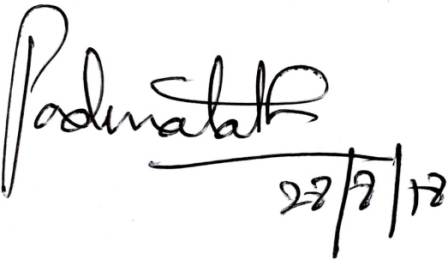                             Assistant Director of Collegiate Education PROCEEDINGS OF THE COMMISSIONER OF COLLEGIATE EDUCATION                     TELANGANA STATE:: HYDERABAD                 Present: Navin Mittal IASRc. No. 81/GDC&CS/2015, 				         Dt:28.08.2018Sub: Department of Collegiate Education – Rationalisation of courses in Government Degree Colleges in the State–Re-allotment of Non-Teaching posts to all the Government Degree Colleges in the State in view of student’ strength  in each college - Fixation of Cadre Strength Permanent/Temporary–Orders – Issued.Read:1) GO.Ms.No.2510 Edn(Education Department),Dated:16.09.1965.2) Govt. Memo No. 2859/CE/A1/2015, HE (CE) Dept., dt: 8.6.2018 (Delegation of powers for Teaching posts, PD & Librarians) 3) G.O. Ms. No. 476 Fin. (SMPC) Dept., dt: 5.12.2008 (973 (P) + 1219 (T)+ 16 (Supernumerary) = 2193 TS posts (3863), non-plan, 25   plan).4) G.O. Ms. No. 96 (20 posts) HE (CE) Dept, dt: 10.7.2007.5) G.O. Ms. No. 267 (3 posts) Fin (SMPC) Dept., dt: 24.10.2007 6) G.O. Ms. No. 269 (34 posts) Fin (SMPC) Dept., dt: 29.10.2007 7) G.O. Ms. No. 227 (21 posts) Fin (SMPC) Dept., dt: 5.8.2008 8) G.O. Ms. No. 181 (5 posts) Fin (SMPC) Dept., dt: 19.5.2010 9) G.O. Ms. No. 31 (43 posts) Fin (SMPC) Dept., dt: 15.2.2010 10) G.O. Ms. No. 64 (65 posts) Fin (SMPC-I) Dept., dt: 16.3.2012 11) G.O. Ms. No. 35 (402 posts) HE (CE-I-2) Dept., dt: 2.6.2012 12) G.O. Ms. No. 275 (21 posts) Fin (SMPC-I) Dept., dt: 3.10.2013 13) G.O. Ms. No. 342 (32 posts) Fin (SMPC-I) Dept., dt: 16.12.2013.14) G.O.Ms.No.47,Fin(SMPC-II)Dept.,Dated:19.02.2014.15) G.O. Ms. No. 1 HE (CE) Dept., dt: 3.1.201816) G.O. Ms. No. 168 Fin. (HRM-I) Dept, dt: 17.11.2017 (23 U/M posts) 17) G.O. Ms. No. 36 Fin. (HRM-I) Dept., dt: 12.4.2018 (1384 posts) 18) G.O. Rt. No. 65 HE (CE) Dept., dt: 13.4.2018 for rationalisation of    courses19)Govt. Memo No. 2859/CE/A1/2015/ HE (CE) Dept,dated: 26.07.2018 (AO posts)* * *In the Government Orders 1st & 19th read above, the powers were delegated to the Head of the Department, i.e., the Commissioner of Collegiate Education, Telangana State, Hyderabad, for allocation of Non-teaching posts as per the student Strength of the Government Degree Colleges in the State .          In pursuance of the G. O. 18th read above, a Committee has been constituted for rationalisation of courses in all the Govt.Degree Colleges in the Department of Collegiate Education, and accordingly the department has examined with reference to the demand of the Courses and Student Strength College-wise, District-wise and Zone-wise (Zone V, Zone VI, and City Cadre), in all the Govt Degree Colleges in the State in Annexure I & II  enclosed.[P.T.O.]-2-In the reference 14th read above , the Government have issued orders continuing permanent/Temporary posts pertaining to the department  of Collegiate Education and requested to prepare a statement indicating break up of the cadre strength of each category of posts. Hence it has become necessary to fix up the cadre strength of each category of posts pertaining to each Government Degree Colleges in the State to enable the Principals of the college to draw the salaries of the staff.Accordingly, the cadre strength of each category of Posts pertaining to the colleges annexed to these proceedings is fixed with reference to the Scale Register and recommendation of the committee constituted for rationalisation of courses the cadre strength is fixed and communicated to the colleges.The Principals of all Government Degree Colleges in the State are informed that the earlier orders issued with regard to cadre strength of their respective colleges communicated vide this office Procs. Rc. No. 966/Admn.I-1/2008, dt: 16.10.2008, are superseded by these orders. Therefore, all the Principals of Government Degree Colleges in the State are requested to make necessary entries with regard to the revised cadre strength of Non- teaching posts in the respective staff registers and scale registers, and report compliance and further directed to maintain a permanent record for the posts now communicated without fail.                                                      Sd/- NAVIN MITTALCommissioner of Collegiate EducationToThe Principals of all the Government Degree Colleges in the State.Copy to the Regional Joint Director of Collegiate Education, Warangal.Copy forwarded to the Pay & Accounts Officer, TS, Hyderabad.Copy forwarded to the Director of Treasury and Accounts, TS, Hyderabad with a request to take necessary action.Copy forwarded to the Accountant General, TS, Hyderabad.Copy to the District Treasury / Sub-treasury Office of each District in the Telangana State.SC – 5.                                  //True Copy Attested//                         Assistant Director of Collegiate Education ANNEXURE -I
Teaching Staff        
GOVERNMENT DEGREE COLLEGE, BELLAMPALLY, MANCHERIAL DISTRICT
(Communicated in Annexure to CCE' Procs. Rc. No. 81/GDC&CS/2015,  Dt: 28.08.2018)ANNEXURE -I
Teaching Staff        
GOVERNMENT DEGREE COLLEGE, BELLAMPALLY, MANCHERIAL DISTRICT
(Communicated in Annexure to CCE' Procs. Rc. No. 81/GDC&CS/2015,  Dt: 28.08.2018)ANNEXURE -I
Teaching Staff        
GOVERNMENT DEGREE COLLEGE, BELLAMPALLY, MANCHERIAL DISTRICT
(Communicated in Annexure to CCE' Procs. Rc. No. 81/GDC&CS/2015,  Dt: 28.08.2018)ANNEXURE -I
Teaching Staff        
GOVERNMENT DEGREE COLLEGE, BELLAMPALLY, MANCHERIAL DISTRICT
(Communicated in Annexure to CCE' Procs. Rc. No. 81/GDC&CS/2015,  Dt: 28.08.2018)ANNEXURE -I
Teaching Staff        
GOVERNMENT DEGREE COLLEGE, BELLAMPALLY, MANCHERIAL DISTRICT
(Communicated in Annexure to CCE' Procs. Rc. No. 81/GDC&CS/2015,  Dt: 28.08.2018)Sl. No.Name of the Post/ SubjectPermanentTemporaryNo. of posts sanctioned1Principal0112Lecturer in English0113Lecturer in Telugu0114Lecturer in Hindi0005Lecturer in Urdu0006Lecturer in Sanskrit0007Lecturer in Arabic0008Lecturer in History0119Lecturer in Economics01110Lecturer in Political Science01111Lecturer in Public Administration01112Lecturer in Commerce03313Lecturer in Mathematics00014Lecturer in Physics00015Lecturer in Chemistry01116Lecturer in Statistics00017Lecturer in Botany01118Lecturer in Zoology01119Lecturer in Geology00020Lecturer in Sericulture00021Lecturer in Microbiology00022Lecturer in Biotechnology00023Lecturer in Biochemistry00024Lecturer in Computer Science & Computer Applications01125Physical Director01126Librarian011Total01616(Orders  of the CCE have been obtained in the note file)(Orders  of the CCE have been obtained in the note file)(Orders  of the CCE have been obtained in the note file)(Orders  of the CCE have been obtained in the note file)Sd/- B.SWAMYSd/- B.SWAMYfor Commissioner of Collegiate Educationfor Commissioner of Collegiate Educationfor Commissioner of Collegiate Educationfor Commissioner of Collegiate Education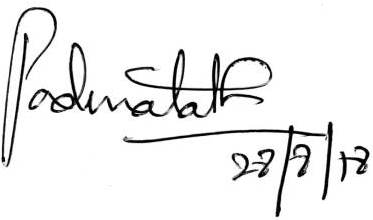 Assistant Director of Collegiate EducationAssistant Director of Collegiate EducationAssistant Director of Collegiate EducationAssistant Director of Collegiate EducationAssistant Director of Collegiate EducationAssistant Director of Collegiate EducationAssistant Director of Collegiate EducationAssistant Director of Collegiate EducationAnnexure-II
Non-Teaching Staff

GOVERNMENT DEGREE COLLEGE, BELLAMPALLY
 MANCHERIAL  DISTRICT
(Communicated in Annexure to CCE' Procs.Rc No.81/GDC &CS/2015) 
Dt.28.08.2018Annexure-II
Non-Teaching Staff

GOVERNMENT DEGREE COLLEGE, BELLAMPALLY
 MANCHERIAL  DISTRICT
(Communicated in Annexure to CCE' Procs.Rc No.81/GDC &CS/2015) 
Dt.28.08.2018Annexure-II
Non-Teaching Staff

GOVERNMENT DEGREE COLLEGE, BELLAMPALLY
 MANCHERIAL  DISTRICT
(Communicated in Annexure to CCE' Procs.Rc No.81/GDC &CS/2015) 
Dt.28.08.2018Annexure-II
Non-Teaching Staff

GOVERNMENT DEGREE COLLEGE, BELLAMPALLY
 MANCHERIAL  DISTRICT
(Communicated in Annexure to CCE' Procs.Rc No.81/GDC &CS/2015) 
Dt.28.08.2018Annexure-II
Non-Teaching Staff

GOVERNMENT DEGREE COLLEGE, BELLAMPALLY
 MANCHERIAL  DISTRICT
(Communicated in Annexure to CCE' Procs.Rc No.81/GDC &CS/2015) 
Dt.28.08.2018Annexure-II
Non-Teaching Staff

GOVERNMENT DEGREE COLLEGE, BELLAMPALLY
 MANCHERIAL  DISTRICT
(Communicated in Annexure to CCE' Procs.Rc No.81/GDC &CS/2015) 
Dt.28.08.2018Annexure-II
Non-Teaching Staff

GOVERNMENT DEGREE COLLEGE, BELLAMPALLY
 MANCHERIAL  DISTRICT
(Communicated in Annexure to CCE' Procs.Rc No.81/GDC &CS/2015) 
Dt.28.08.2018Annexure-II
Non-Teaching Staff

GOVERNMENT DEGREE COLLEGE, BELLAMPALLY
 MANCHERIAL  DISTRICT
(Communicated in Annexure to CCE' Procs.Rc No.81/GDC &CS/2015) 
Dt.28.08.2018Annexure-II
Non-Teaching Staff

GOVERNMENT DEGREE COLLEGE, BELLAMPALLY
 MANCHERIAL  DISTRICT
(Communicated in Annexure to CCE' Procs.Rc No.81/GDC &CS/2015) 
Dt.28.08.2018Annexure-II
Non-Teaching Staff

GOVERNMENT DEGREE COLLEGE, BELLAMPALLY
 MANCHERIAL  DISTRICT
(Communicated in Annexure to CCE' Procs.Rc No.81/GDC &CS/2015) 
Dt.28.08.2018S. No.CadreSanctionedSanctionedSanctionedS. No.CadrePermanentTemporaryTotal1Senior Assistant0112Junior Assistant0113Record Assistant0114Office Subordinate022Total055(Orders  of the CCE have been obtainted in the note file)(Orders  of the CCE have been obtainted in the note file)(Orders  of the CCE have been obtainted in the note file)(Orders  of the CCE have been obtainted in the note file)Sd/- B.SWAMYfor Commissioner of Collegiate Educationfor Commissioner of Collegiate Educationfor Commissioner of Collegiate Educationfor Commissioner of Collegiate Education

      Assistant Director of Collegiate Education

      Assistant Director of Collegiate Education

      Assistant Director of Collegiate Education

      Assistant Director of Collegiate Education

      Assistant Director of Collegiate Education

      Assistant Director of Collegiate Education

      Assistant Director of Collegiate Education

      Assistant Director of Collegiate Education